www.rtv.rs / period: samo jednom, 1 / 9.9.2011 / termin: Kosovska knjiga pamćenja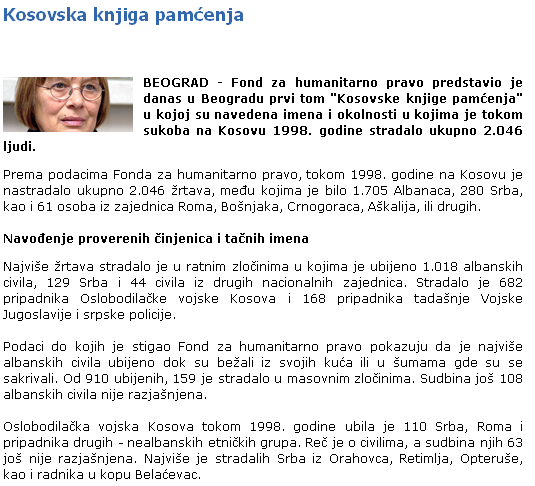 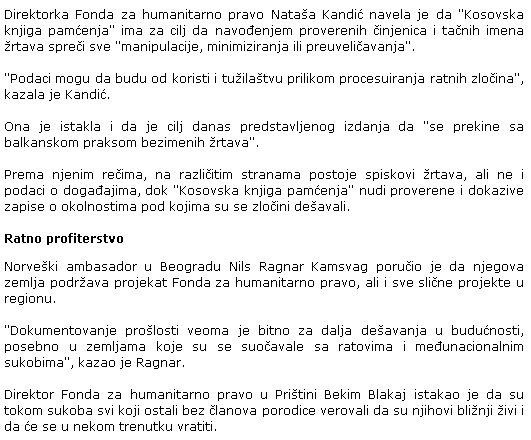 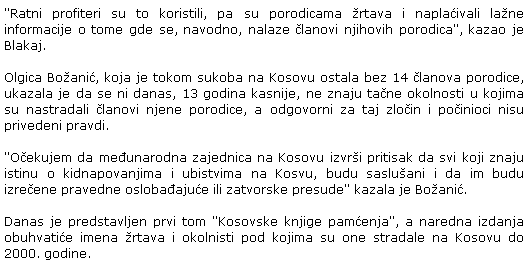 